               Class 1 weekly update 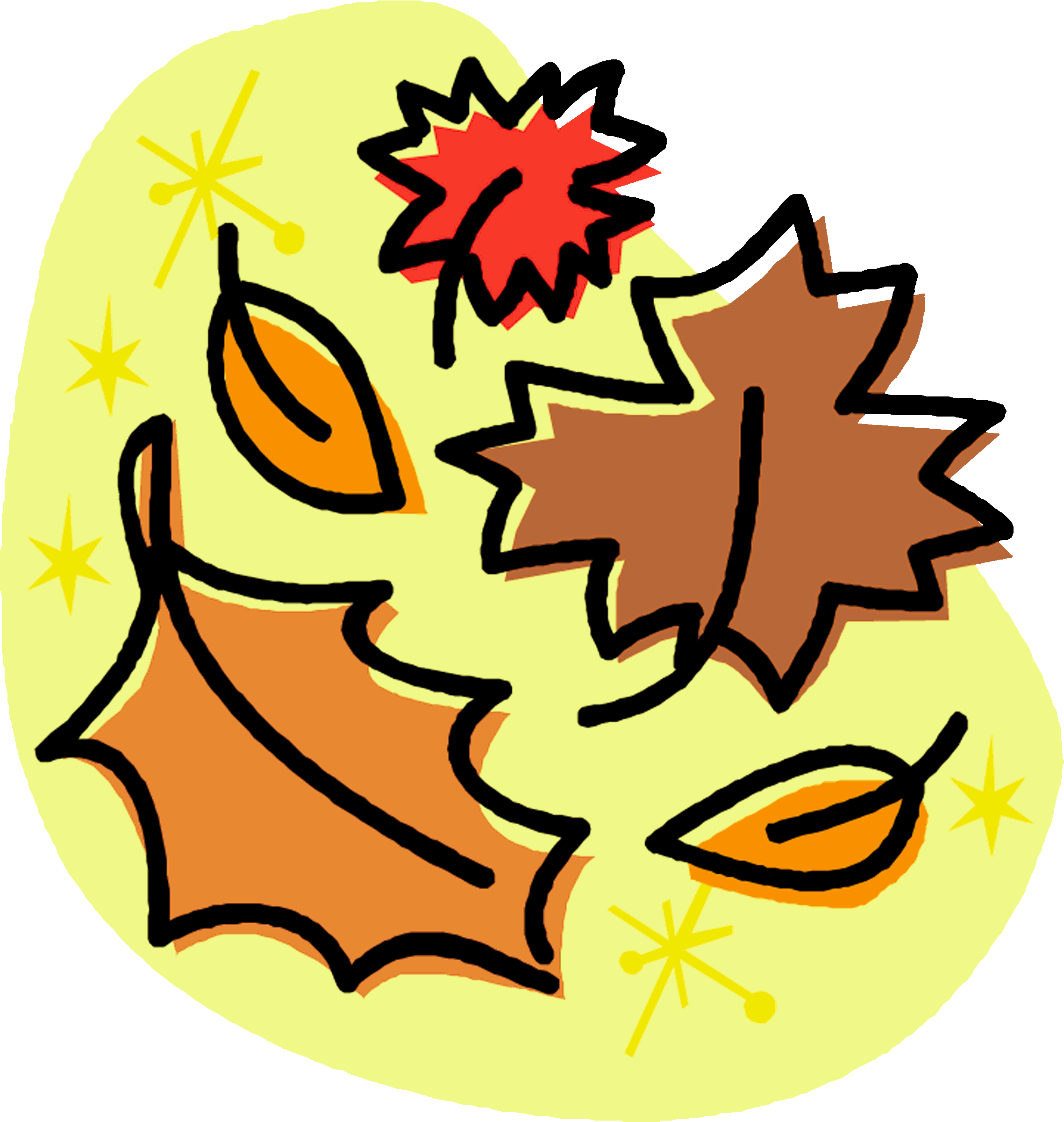               (10th- 15th October 2022)Our learning theme this week is: Celebrating what makes us unique!Books of the week: Elmer / My skin, your skin        Poem of the week: ColoursCollective worship: Armour of God  https://www.youtube.com/watch?v=QKjnjsLFgMcNurseryThe children are going to be listening carefully to the story of ‘Elmer’ and ‘My skin, your skin’. They will be talking about what makes each of us special.In forest school the children will be using a slackline and thinking about how they can use it in different ways!They are also going to be learning to match and name numbers to 5 this week. Can you find any numbers around your house?ReceptionAs part of Black History Month we are going to be learning about some very special people. The children will be learning about Martin Luther King, Marcus Rashford and Katherine Johnson. They will also be reflecting upon what makes each one of us unique.In phonics the children will be learning the sounds: h, b, f, l. They will also be learning to recognise tricky words ‘I, go no’. Why don’t you write them down and hide them around your house to find?In our Maths carpet time this week we will be finding one more and one less than a given number. We will be using a number line to help us!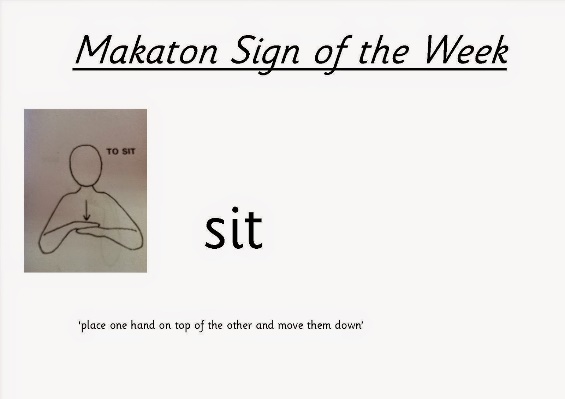 